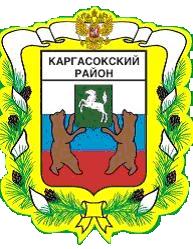 МУНИЦИПАЛЬНОЕ ОБРАЗОВАНИЕ «КАРГАСОКСКИЙ РАЙОН»ТОМСКАЯ ОБЛАСТЬАДМИНИСТРАЦИЯ КАРГАСОКСКОГО РАЙОНАПОСТАНОВЛЕНИЕ27.11.2018                                                                                                            № 402 с. КаргасокО внесении изменений в постановление Администрации Каргасокского района от 10.11.2015 № 178В целях приведения в соответствие с бюджетным законодательствомАдминистрация Каргасокского района постановляет:1.Внести в  Порядок формирования муниципального задания в отношении муниципальных учреждений муниципального образования «Каргасокский район», утвержденный постановлением Администрации Каргасокского района от 10.11.2015 № 178 «Об утверждении порядка формирования муниципального задания и порядка финансового обеспечения выполнения муниципального задания» (далее – Порядок), следующие изменения:а) в первом абзаце пункта 3 Порядка слова  «на основе ведомственного перечня муниципальных услуг и работ, оказываемых и выполняемых муниципальными учреждениями, утвержденного уполномоченным органом  в порядке, утвержденном постановлением Администрации Каргасокского района (далее - ведомственный перечень)»  заменить словами:  «в соответствии с общероссийскими базовыми (отраслевыми) перечнями (классификаторами) государственных и муниципальных услуг, оказываемых физическим лицам (далее - общероссийские перечни) в части муниципальных услуг, оказываемых муниципальными учреждениями физическим лицам, и региональным перечнем (классификатором) государственных (муниципальных) услуг, не включенных в общероссийские перечни, и работ, оказание и выполнение которых предусмотрено нормативными правовыми актами Томской области (далее - региональный перечень)»;б) во втором  абзаце пункта 3 Порядка слова «в соответствии с ведомственным перечнем» заменить словами: « в соответствии с общероссийским и (или)  региональным перечнями»;в) в третьем абзаце пункта 3 Порядка слова «должны соответствовать ведомственному перечню» заменить словами «должны соответствовать общероссийским перечням и (или) региональному перечню»;г) пункт 3 Порядка дополнить абзацем следующего содержания: « Муниципальное задание формируется с учетом результатов оценки потребности в предоставлении муниципальных услуг, оказываемых муниципальными учреждениями, на очередной финансовый год и плановый период, проводимой в порядке и сроки, установленные постановлением Администрации Каргасокского района, после доведения уполномоченному органу предельных объемов бюджетных ассигнований на очередной финансовый год и плановый период.»; д) в шестом абзаце пункта 4  Порядка после слов «установленных показателей объема» добавить слова «и качества оказываемых муниципальных услуг (выполняемых работ)»;е) дополнить абзац шестой пункта 4 Порядка словами:«Предусмотренные в муниципальных заданиях значения соответствующих отклонений не подлежат изменению на текущий финансовый год.»;ж) в подпункте 2) пункта 6 Порядка слова «ведомственный перечень» заменить словами «общероссийские перечни и (или) региональный перечень»;з) подпункт 5) пункта 6 Порядка изложить в новой редакции:«5) в иных случаях, предусмотренных нормативными правовыми актами Томской области и (или) Каргасокского района.»;и) абзац первый пункта 7 Порядка дополнить словами: «не позднее пятнадцати рабочих дней после возникновения оснований для внесения изменений в муниципальное задание, указанных в пункте 6  настоящего Порядка, за исключением оснований, указанных в подпункте 1 пункта 6 настоящего Порядка.»;к) пункт 11 Порядка исключить.2. Внести в Порядок финансового обеспечения выполнения муниципального задания муниципальными учреждениями муниципального образования «Каргасокский район», утвержденный постановлением Администрации Каргасокского района от 10.11.2015 №178 «Об утверждении порядка формирования муниципального задания и порядка финансового обеспечения выполнения муниципального задания» (далее – Порядок), следующие изменения:а) в первом абзаце пункта 4 Порядка слова «включенные в ведомственный перечень муниципальных услуг и работ, оказываемых и выполняемых муниципальными учреждениями (далее – ведомственный перечень)» заменить словами: « включенные в общероссийские базовые (отраслевые) перечни (классификаторы) государственных и муниципальных услуг, оказываемых физическим лицам (далее - общероссийские перечни), и региональный перечень (классификатор) государственных (муниципальных) услуг, не включенных в общероссийские перечни, и работ, оказание и выполнение которых предусмотрено нормативными правовыми актами Томской области (далее - региональный перечень)»;б) во втором абзаце пункта 4 Порядка  слова «установленного ведомственным перечнем» заменить словами: «установленного общероссийским перечнем или региональным перечнем»;в)  подпункт 2) пункта 8 Порядка изложить в новой редакции:«2) затрат на приобретение материальных запасов и на приобретение движимого имущества (основных средств и нематериальных активов), не отнесенного к особо ценному движимому имуществу и используемого в процессе оказания муниципальной услуги, с учетом срока его полезного использования, а также затрат на аренду указанного имущества;»;г) первый абзац пункта 11 Порядка  дополнить словами: «ежегодно, не позднее 31 декабря»;д) в первом абзаце пункта 12 Порядка слова «отраслевого корректирующего коэффициента» заменить словами «отраслевых корректирующих коэффициентов. Корректирующие коэффициенты устанавливаются в случае, если уполномоченный орган осуществляет функции и полномочия учредителя в отношении нескольких муниципальных бюджетных и (или) муниципальных автономных учреждений и (или) в его ведении находятся более одного муниципального казенного учреждения.»;е) пункт 12 Порядка  дополнить абзацем следующего содержания:«Виды и значения отраслевых корректирующих коэффициентов утверждаются уполномоченным органом.»3.Официально опубликовать (обнародовать) настоящее постановление в установленном порядке.И.о. Главы Каргасокского района	    		                               Ю.Н.МикитичТ.В. Андрейчук8 (38253) 21195